Mitologiczna wykreślanka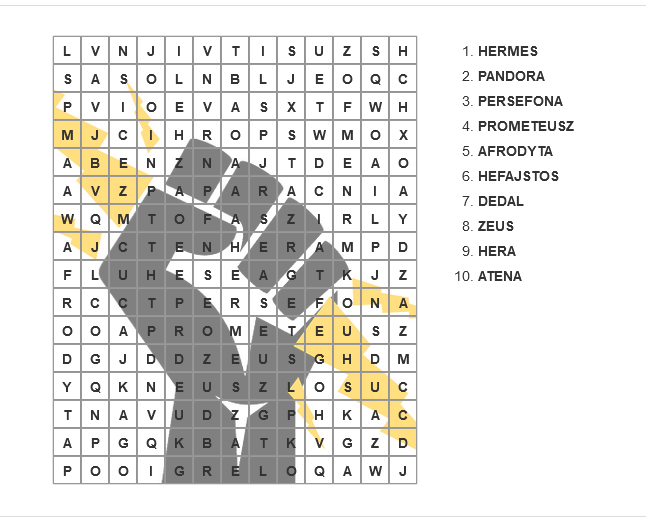 